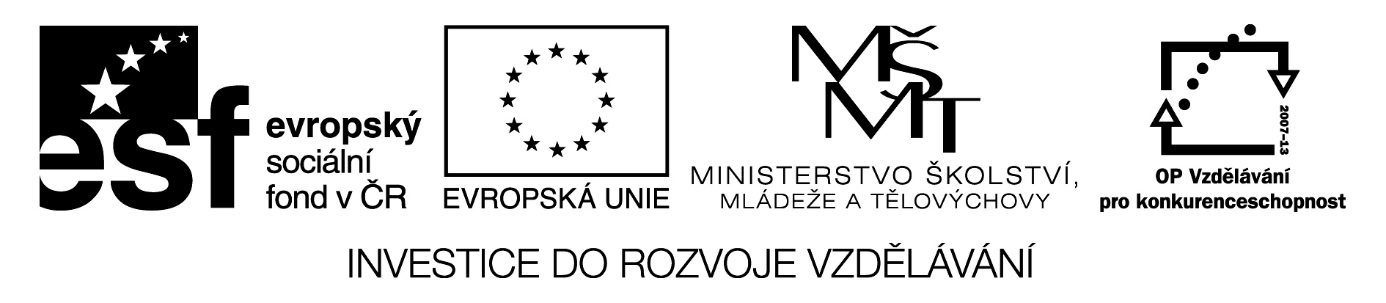 Digitální Učební MateriálCvičení na celkové procvičení 6. lekce  k učebnici Maturita Solutions Elementary.Metodické pokyny:Pracovní list je určen pro 1. nebo 2. ročník oboru Hotelnictví a Kuchař s maturitou. Jedná se o cvičení pro mírně pokročilé, která mají zopakovat učivo 6. lekce k učebnici Maturita Solutions Elementary zábavnou a soutěživou formou.
Učitel napíše nebo promítne libovolný krátký text nebo jednotlivé věty s vynechanými slovy na tabuli. Prázdná místa očísluje tak, jak jdou po sobě.
Studenti pracují ve skupinách. Zvednou ruku, pokud chtějí doplnit libovolné chybějící slovo. Jsou-li úspěšní, získává jejich skupina počet bodů odpovídající číslu vynechaného slova. Slovo s nejvyšším číslem nemusí být nutně nejobtížnější.A)High wire stuntDavid Brown is a 1._____. In 2008, David Brown 2._____ in a glass box 3.above the river Thames in 4._____. He was in the box for 44 5._____.Many people 6._____ interested. Brown’s box was on 7._____ and in the newspapers. His fans were there every day to 8._____ him. After 44 days he was very weak and exhausted because he 9._____ eat, but he could drink water. Brown was 30 % thinner than before. Doctors 10._____ worried about his health.    B)1. Have you got a 1._____ of homework?2. This evening I 2._____ staying at home. 3. Where 3._____ you at nine o’clock on Friday night?4. Last night I 4._____ sleep.5. There are fantastic 5._____ from the top of the 
    London Eye.6. Pete 6._____ with Tina at the dance club.7. My brother 7._____ science at university.8. I cycled to the sports centre 8._____ night. 9. We 9._____ hungry so we ordered a pizza.A)High wire stuntDavid Brown is a 1.stuntman. In 2008, David Brown 2.was in a glass box 3.above the river Thames in 4.London. He was in the box for 44 5.days.Many people 6.were interested. Brown’s box was on 7.TV and in the newspapers. His fans were there every day to 8.see him. After 44 days he was very weak and exhausted because he 9.couldn’t eat, but he could drink water. Brown was 30 % thinner than before. Doctors 10.were worried about his health.    B)1. Have you got a 1.lot of homework?2. This evening I 2.am staying at home. 3. Where 3.were you at nine o’clock on Friday night?4. Last night I 4.couldn’t sleep.5. There are fantastic 5.views from the top of the    
    London Eye.6. Pete 6.danced with Tina at the dance club.7. My brother 7.studied science at university.8. I cycled to the sports centre 8.last night. 9. We 9.were hungry so we ordered a pizza.Číslo projektuCZ.1.07/1.5.00/34.0423Číslo materiálu17.název školyStřední škola a Vyšší odborná škola cestovního ruchu, Senovážné náměstí 12, České Budějovice 370 01Autormgr. Jitka MelounkováTématický celekTento dum je určen středním školám, které používají pro výuku anglického jazyka
učebnice oxford university press  maturita solutions  elementaryRočník1.,2.Datum tvorby22.4.2014